
Health & Safety Report – February 2020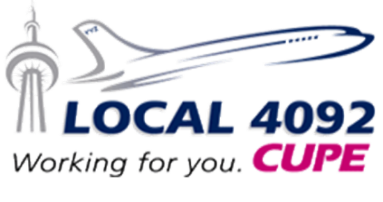 2019 December – Present, Lost Time Injuries: 522019 December – Present, Non-Lost Time Injuries (Health Care): 18
COVID-19 (coronavirus)Since late January, the COVID-19 has spread around the world. The Air Canada Component of CUPE President, Wesley Lesosky, with the help of the Component Health and Safety Committee Chair, Jordan Bray-Stone, have so far issued 11 Coronavirus Update bulletins. We will continue to provide updates as the situation progresses. Please subscribe to ensure you receive all the latest updates (either click “Subscribe” in the bulletin or e-mail contact@accomponent.ca with your contact information). Since the outbreak of the COVID-19, the Union and Health and Safety Committees successfully advocated for cabin crew to wear personal protective equipment as needed in all cabins (i.e. gloves and masks). The Union and Health and Safety Committees continue to advocate for transparent information for our members, hosted an all-Air Canada-union calls (ACPA, IAM, Unifor) to ensure we send a united message to the company, and held regular calls with the company to stay up-to-date and share the membership’s concerns.We continue to receive your questions and concerns. In order to hold the company accountable, we ask that you to submit Health and Safety Complaints (ACaeronet / Safety / Submit and eReport/SIMS) for all your concerns regarding the COVID-19. These complaints help us prove to the company that the membership is taking this seriously. They are uploaded to our database and are used to track and trend concerns. Remember that Health and Safety Concerns are non-punitive. They are the first step of the Internal Complaint Resolution Process as part of your right to participate, mandated by the Canada Labour Code. The company must respond to you as soon as possible; let us know if you do not receive a response within 30 days. The COVID-19 is transmitted through droplets. When an infected person coughs, the droplets fall onto surfaces up to 1 metre away. People catch the COVID-19 when they touch the contaminated surface and then touch their face, eyes, mouth, or nose. This is why hand hygiene is the most important way to prevent the spread of this disease. Alternatively, people can catch it from breathing in the droplets if standing within 1 metre of an infected person when they cough. Here are the links to the Coronavirus Updates already published:Coronavirus Update 1: https://mailchi.mp/f3b510e5171d/coronavirus-update-1?e=d775c9a35bCoronavirus Update 2: https://mailchi.mp/34672ea62c80/coronavirus-update-326153?e=d775c9a35bCoronavirus Update 3: https://mailchi.mp/9b8475a9de1b/coronavirus-update-326161?e=d775c9a35bCoronavirus Update 4: https://mailchi.mp/7371c711d94c/coronavirus-update-326177?e=d775c9a35bCoronavirus Update 5: https://mailchi.mp/7672113ebe82/coronavirus-update-326193?e=d775c9a35bCoronavirus Update 6: https://mailchi.mp/4e273e86d766/coronavirus-update-326205?e=d775c9a35bCoronavirus Update 7: https://mailchi.mp/5378a16a6cb8/coronavirus-update-326225?e=d775c9a35bCoronavirus Update 8: https://mailchi.mp/297973adf67d/coronavirus-update-326237?e=d775c9a35bCoronavirus Update 9: https://mailchi.mp/a9d5860bb96e/coronavirus-update-326269?e=d775c9a35bCoronavirus Update 10: https://us6.campaign-archive.com/?e=d775c9a35b&u=f6750312d5&id=86694265ceCoronavirus Update 11: https://mailchi.mp/775e3cab5506/coronavirus-update-326317?e=d775c9a35bLatest Updates: https://us6.campaign-archive.com/home/?u=f6750312d5&id=53bb894a10For the company’s updates on the COVID-19, visit ACaeronet / Safety / Bulletins & Alerts.Other Useful links: World Health Organization: https://www.who.int/emergencies/diseases/novel-coronavirus-2019Public Health Canada: https://www.canada.ca/en/public-health/services/diseases/2019-novel-coronavirus-infection.htmlHearing LossHearing loss is irreversible. The best way to avoid it is through prevention. Know what kinds of noise can affect your hearing and wear hearing protection when exposed to loud noises. The company provides 3M™ E-A-R™ TaperFit™ 2 earplugs (regular size) at the crew centre. Earplugs are only effective if they are worn properly. If the ones provided by the company do not fit your ears, advise the company by submitting a Health and Safety Complaint (ACaeronet / Safety / Submit an eReport/SIMS). If the noise is coming from an unserviceable item, make a note in the Cabin Defect Log. If you were exposed to loud noises, submit a Work Related Injury/Illness eReport. Keep track of incidents where you hear ringing in your ear(s) and when working in noisy parts of the aircraft. Have your hearing tested by an audiologist. Together these help document your exposure. This information will be useful if you file a claim with Workers Compensation (e.g. WSIB, CNESST, WCB). Coverage depends on your individual claim and can include hearing aids, their repair, and other hearing assistive technologies.Feel free to reach out to us to obtain more information about hearing loss. AQD / SIMSWe recommend members file their reports online through AQD/SIMS. Paper-based reports are transcribed by the company which can cause delays and issues interpreting handwriting. Conversely, eReports are written by you, cannot get lost, and are sent immediately to the company in order to be addressed. If you need assistance filing an eReport feel free to contact or visit us! Some members are receiving error messages when trying to submit a safety eReport in AQD/SIMS. If you receive an error message, please let us know. Screenshots are useful for figuring out the problem.  Common troubleshooting includes:If using your own device, use the latest Firefox or Chrome browser to complete your eReport.Select “Sync to Submit” after clicking “Submit.” eReports are otherwise kept in the Draft folder until properly submitted resulting in delays addressing the report. Set Department to IFSeReports are otherwise sent to the wrong department or it results in an error message.You must use your Air Canada e-mail address.The company won an arbitration to use only Air Canada e-mails for internal communications. Click “Save Draft” when completing your eReportThis keeps a draft to work with in case you receive an error message and lose your eReport.As always, feel free to contact us if you have any questions or concerns regarding your health and safety in the workplace. We’ll be happy to help you!New Health and Safety RepresentativeThe YYZ Health and Safety Committee has a new Ad-Hoc member who is currently being trained and brought up to speed. We welcome our newest member Nesma Maloufi!In Solidarity, Your CUPE Local 4092 Health and Safety CommitteeChairMeaghan Mroczek-Poratomeaghan@local4092.caRepresentativesPascale Marchand pascale@local4092.caNesma Maloufi n.maloufi@accomponent.caOffice905-676-4352sante.health@local4092.ca